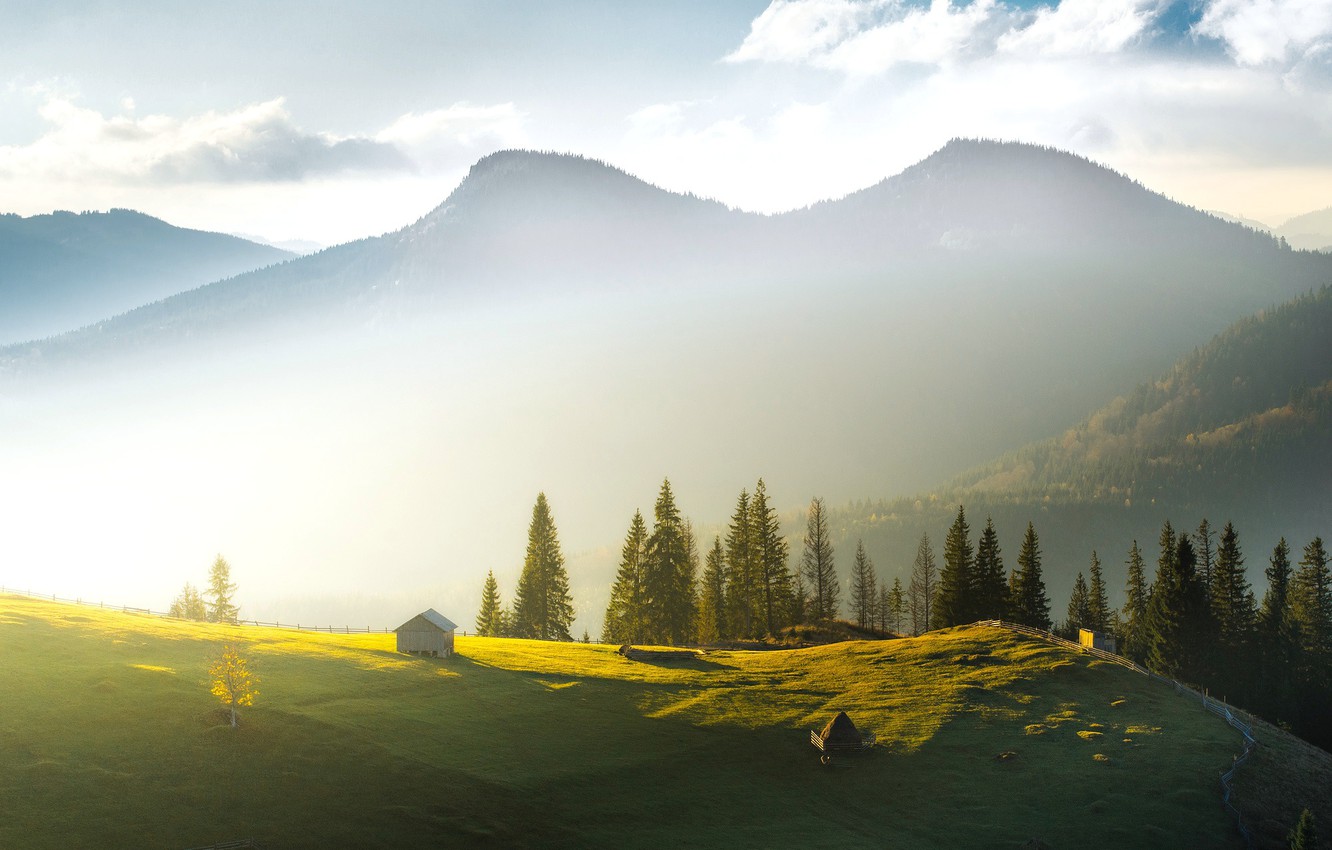 ЗВІТНА ДОПОВІДЬдиректора ЛИБОХОРСЬКОЇ ГІМНАЗІЇ(ЗАКЛАДУ ЗАГАЛЬНОЇ СЕРЕДНЬОЇ ОСВІТИ – ЗАКЛАДУ ДОШКІЛЬНОЇ  ОСВІТИ)БОРИНСЬКОЇ СЕЛИЩНОЇ РАДИСАМБІРСЬКОГО РАЙОНУЛЬВІВСЬКОЇ ОБЛАСТІБРИНЧАКА  Василя Михайловичаперед педагогічним колективом та громадськістюза 2020-2021 н.р.с. Либохора22.06.2021 р.ВступШановні присутні! Закінчився навчальний рік і тому ми зібралися сьогодні, щоб зробити певні підсумки роботи колективу гімназії, оцінити діяльність директора на посаді протягом 2020 2021 навчального року.На цих загальних зборах ми керуємося Положенням про порядок звітування директора  гімназії перед трудовим колективом, представниками громадськості щодо своєї діяльності на посаді протягом навчального року, яке було затверджено наказом №178 від 23.03.2005 року Міністерством освіти і науки України.Як директор гімназії у своїй діяльності протягом звітного періоду я керувався Статутом гімназії, Правилами внутрішнього трудового розпорядку, посадовими обов'язками директора гімназії, законодавством України, іншими нормативними актами, що регламентують роботу керівника загальноосвітнього навчального закладу, а також Стратегією розвитку гімназії на 2021-2025 роки. Аналіз результативності управління освітнім  процесом у 2020-2021 навчальному році             Сьогодні змінюються технології, по-новому розвивається суспільство, зараз ми не можемо точно знати, з якими викликами зустрінуться діти, що зараз навчаються у гімназії. Тому й важливо перейти від гімназії, яка напихає дітей знаннями, котрі дуже швидко втрачають актуальність, до гімназії, яка вчить використовувати набуті знання у житті. Нова українська школа — це школа для життя у XXI столітті. Освітня діяльність у школі здійснюється відповідно до Конституції  України, законів України «Про освіту», «Про загальну середню освіту» (зі змінами),  Національної стратегії розвитку освіти, нових Державних стандартів початкової, базової загальної середньої освіти, чинних законодавчих та нормативно-правових документів, спрямована на реалізацію державних, регіональних і місцевих  програм у галузі освіти, на створення умов для реалізації державної політики в сфері освіти.  Освітянські реформи на сучасному етапі розглядають учня як особистість - інноватора, що володіє ключовими  компетентностями. Це – особистість проінформована, обізнана у певних питаннях,  має знання та досвід, вміє їх здобувати  та   використовувати для власних індивідуальних і професійних завдань. Важливо в нинішньому часі виховувати молодь на  загальнолюдських цінностях, навчити її критично мислити, щоб захиститися від непотрібної та негативної інформації,  переосмислювати все, до чого доторкається дитяча цікавість,  з огляду на те, як це вплине  на їх життя та  здоров’я. Головним завдання навчального закладу є забезпечення високої якості освіти та відповідності її потребам особистості. Сучасному суспільству потрібна людина творча та ініціативна, готова і здатна відповідати за власний добробут, добробут усього суспільства, бути свідомим громадянином України, мати позитивне ставлення до себе, інших учнів, педагогів, гімназії, навчання.2. Загальна інформація про гімназіюЛибохорська Гімназія є комунальною власністю Боринської селищної ради Самбірського  району Львівської області. Управління та фінансування здійснюється управлінням освіти, культури, сім’ї, молоді, спорту та туризму Боринської селищної ради,  якому делеговані відповідні повноваження.  Повна назва ЛИБОХОРСЬКА ГІМНАЗІЯ (ЗАКЛАД ЗАГАЛЬНОЇ СЕРЕДНЬОЇ ОСВІТИ – ЗАКЛАД  ДОШКІЛЬНОЇ ОСВІТИ) БОРИНСЬКОЇ СЕЛИЩНОЇ РАДИ САМБІРСЬКОГО РАЙОНУ ЛЬВІВСЬКОЇ ОБЛАСТІ.Поштова адреса: Україна, 82 555
Львівська областьСамбірський районсело Либохоравул.  Цетральна 495 АE-mail:  lybochorska.zosh@gmail.comСайт: http:// lybochorska-zosh.e-schools.infoКількість учнів: 115 Кількість класів: 9Мова навчання: українськаЗмінність навчання: 1Кількість вчителів: 25Виконання ст.53 Конституції України, Закону України «Про освіту», Закону України «Про загальну середню освіту»:На виконання Закону України «Про освіту», Закону України «Про повну загальну середню освіту», статті 19 Закону України «Про охорону дитинства», постанови Кабінету Міністрів України від 13.09.2017 року №684 «Про затвердження Порядку ведення обліку дітей шкільного віку та учнів», наказу Держкомстату України від 06.11.2007 року №406 «Про затвердження форми державного статистичного спостереження №77-РВЕ «Звіт про кількість дітей шкільного віку» було організовано роботу щодо охоплення навчанням дітей шкільного та дошкільного віку, які проживають у мікрорайоні закладу. Усі діти охоплені навчанням.Всі випускники 9 класу минулого 2019/2020 навчального року продовжують навчання, про що свідчать результат наведеної нижче таблиці: Працевлаштування випускників 9 класу3. Стан і розвиток шкільної мережіУ 2020/2021 навчальному році в школі працювали 23 педагогічних працівники і 5 працівників із числа обслуговуючого персоналу. Навчання завершили   учні у 9 класах: 1-4-х – 4 класи (65 учнів) 5-9-х – 5 класів 52   учні); Мова навчання – українська. Середня наповнюваність класів становила 13  учнів. 4. Кадрове забезпеченняЕфективно здійснювалася кадрова політика. На початок 2020/2021 н.р. школа була забезпечена штатними працівниками на 100 %. Станом на 01.09.2020 р. в навчальному закладі  працювало 25 вчителів (в тому числі 2 сумісники).   Розстановка педагогів здійснювалася відповідно до фахової підготовки працівників. При прийомі на роботу (в тому числі й технічних, обслуговуючих працівників) враховувались фахова підготовка, особисті та колективні якості працівників, працездатність, інші характеристики. За останніми директивами МОН України до вчителів (незалежно від того, який предмет викладає, посади, яку обіймає, віку) висувається вимога вміння працювати з комп'ютером, оргтехнікою, проектором і ін. Треба віддати належне адміністрації, вчителям, які докладають чимало зусиль і енергії, щоб в школі не просто здійснювалося навчання, а опановувалися нові освітні технології, щоб навчальний процес був нерозривно пов'язаний з вихованням, з формуванням у молоді не лише культури і хороших манер, але головне - здорових життєвих принципів і переконань. Впродовж року педколектив навчального закладу продовжував працювати над впровадженням в освітній процес інформаційно-комунікаційних технологій.Відповідно до плану роботи гімназії, який був затверджений на педраді (протокол № 2 від 28.08.2019 ) у Либохорській гімназії проведено ряд заходів:1. У школі проводяться відкриті уроки та виховні заходи з використанням мультимедійного забезпечення гімназії:Перший урок Урок - тренінг "Від проголошення незалежності до нової України";Лінійка-реквієм «Біль Чорнобиля»;Виховний захід «Небесна сотня вже несе на небі варту…»;Літературно-музична композиція пам’яті героїв Крут «Їх тут триста, як скло..» та ін;Виховний захід «Андріївські вечорниці»Виховний захід «Свіча  пам’яті  не згасне» (до Дня пам’яті жертв Голодомору та політичних репресій);«Безпечний Інтернет»;Уроки з трудового навчання;Уроки з англійської мови.Заходи щодо протидії булінгу.      2.Упродовж 2020-2021 навчального року продовжили впроваджувати  електронну систему управління навчальним закладом (ІСУО) «Курс: Школа». 3.Широко впроваджували у практику управлінської діяльності інформаційнітехнології, а саме проводили: загальношкільні батьківські збори; наради при директорові;педради, використовуючи мультимедійне забезпечення гімназії.Якісний склад педагогічних працівників Либохорської гімназії:із вищою освітою на основному місці роботи у школі працює 23 вчител, 1 вчитель (вчитель музичного мистецтва) має незакінчену вищу освіту 2 вчителі початкових класів мають середню спеціальну освіту):3 вчителі має вищу кваліфікаційну категорію.9 вчителів – І категорію. 6 вчителів – ІІ категорії.1 вчитель – спеціаліст6 вчителів – без категорії          Учні гімназії відвідують вокальний, спортивний та драматичний гуртки.У вчительській кімнаті розміщено змінні стенди «План роботи гімназії», «Атестаційний вісник» та інші;В кінці І семестру та в кінці навчального року були проведені директорські контрольні роботи з навчальних предметів.Серед учнів 2 – 4 класів було проведено перевірку техніки читання та вказано на недоліки, які необхідно опрацювати та усунути.Із метою створення відповідної матеріально–технічної бази для забезпечення належного рівня викладання предметів, виявлення кращого досвіду, для підвищення рівня знань та практичних навичок учнів, сприяння творчим педагогічним пошукам у закладі необхідно поповнювати матеріально – технічна база, яка через відсутність коштів у місцевому бюджеті.	Упродовж року в рамках проведення атестації проводилися відкриті уроки для колег, батьків – це один із шляхів удосконалення педагогічної майстерності та творчої співпраці вчителів, учнів, батьків. Інший шлях – самоосвіта вчителя, його знайомство з новими технологіями навчання. 5. Методична роботаАдміністрація Либохорської гімназії глибоко усвідомлює завдання активізації методичної роботи в школі в світлі державної політики в галузі освіти. Вона підкреслює, що це напрямок роботи, який без значних матеріальних затрат, цілком покладається на них, що підвищення майстерності учителя починається в школі. Методична робота в школі будується відповідно до чинних вимог як багатогранний і творчий процес, що складається з комплексу систематичної, цілеспрямованої колективної, групової та індивідуальної діяльності учителів, спрямована на активізацію педагогічних міні-досліджень і покращення якості методичних розробок; на підвищення рівня освітнього процесу в школі.Щорічно в школі видається наказ про організацію методичної роботи з педагогічними кадрами, що визначає науково – методичну проблему, над якою працюватиме школа, структуру організації методичної роботи.У цьому навчальному році школа продовжувала працювати над проблемою «Підвищення якості освіти через  формування ключових компетентностей учнів шляхом інтеграції традиційних і нетрадиційних форм і методів роботи , наступності  у навчально-виховному процесі.». Науково – методична робота в  Либохорській гімназії представлена такими компонентами:-методичні та педагогічні ради;- методичне об’єднання вчителів початкових класів;-методичне об’єднання класних керівників;-методичне об’єднання вчителів-предметників;-методичне об’єднання «Школа педагогічного досвіду»-методичне об’єднання «Школа молодого вчителя»-продукти самоосвітньої діяльності.У 2020-2021 навчальному році методична робота в школі здійснювалася відповідно до нормативних документів.Робота педагогічного колективу була спрямована на продовження реалізації науково – методичної проблеми та виконання роботи, спрямованої на досягнення мети проблеми.У закладі працює методичне об’єднання вчителів початкових класів.У навчальному закладі використовуються такі педагогічні технології:діяльність педагогічного колективу з розвитку творчих та інтелектуальних здібностей учнів;самоосвітня діяльність вчителя.Охоплено напрямки:методичні проблеми;відвідування учнями гімназії;організація харчування учнів у закладі;питання з безпеки життєдіяльності;навчальна компетентність учнів і професійний рівень компетентності вчителя;стан викладання навчальних предметів і рівень навчальних досягнень учнів;сумісна праця сім’ї та гімназії у вихованні підростаючого покоління;питання переведення учнів до наступних класів та випуску учнів зі гімназії.Традиційним у школі стали предметні тижні , до яких учні разом з учителями готуються ґрунтовно і заздалегідь. Згідно з річним планом роботи протягом року проведено предметні тижні:Предметні тижні:Кожен тиждень був проведений на належному рівні. Складений план проведення тижня, розроблено заходи, написано звіт по тижню.6. Навчальна діяльність учнівУпродовж 2020-2021 навчального року робота педколективу була спрямована на упровадження компетентнісного підходу до навчання та виховання учнів.Велика увага у школі приділяється включенню всіх дітей в освітній процес. Станом на 1 вересня 2020 р. до 1-го класу були залучені всі діти, яким виповнилося 6 років, а  це 16 дітей. На індивідуальному навчанні у школі учень 5  класу – Дзерин Микола. На базі 1-го, 2-го та 4 класів класу було організовано інклюзивне навчання 3 учнів та залучення до цієї роботи асистентів вчителя.Навчальні досягнення учнів стимулюються грамотами, похвальними листами, дипломами. У навчальному закладі розроблені такі методи стимулювання учнів: написання листів – подяк батькам ;нагородження похвальними листами та грамотами.У зв’язку з впровадженням карантинних заходів з метою недопущення випадків захворювання, спричинених коронавірусом COVID-19, в навчальному закладі було організовано дистанційне навчання шляхом використання зручних та доступних форм і методів дистанційного навчання згідно розкладу уроків, затвердженого на 2020–2021 навчальний рік, а саме:1.  Робота за принципом перевернутий клас або змішаного навчання (теоретичний матеріал дається на самостійне опрацювання дітям, а практичне завдання перевіряється дистанційно).2.      Організація онлайн-консультацій вчителів.3.      Надання учням планів уроків для самостійного опрацювання (прочитай параграф, дай відповідь на запитання, подача теоретичного матеріалу через ілюстративне чи графічне зображення,  відео для перегляду (You Tube, сайт «Всеосвіта», «На Урок»)4.      Спілкування через  Skype.5.      Використання експрес уроків з української мови О.Авраменка6.      Створення груп у месенджерах, Viber (учитель надсилає завдання, отримує виконані).7.      Спілкування у телефонному режимі з проблемних питань.9.   E-mail дистанційне навчання (здійснюється через листування учителя і учнів через мережу інтернет).Кількість та обсяг завдань, контрольних заходів в основному відповідає запланованим в календарно-тематичних планах педагогічних працівників.Всі учні були охоплені різними формами дистанційного навчання. Щодо успішності за 2020-2021 н.р. то вона виглядає наступним чином:Успішність за 2020-2021 н.р.Якість знань за 5 роківУспішність найнижча за всі попередні роки. Яка тут причина, а причини тут в основному дві: це коронавірус – дистанційне навчання перша, і друга це – небажання вчитися, пропуск навчальних занять… Про це можна сказати на прикладі 8 класу, які вкрай незадовільно відвідували навчальні заняття. Щодо дистанційного навчання то це окрема тема, яка в собі має багато як плюсів так і мінусів. Серед плюсів – це можливість вчитися не виходячи з дому, з мінусів – це наявність Інтернету та комп’ютера чи смартфона. Звичайно, що смартфон комп’ютер не замінить, мало того ще треба бути обізнаним у цифрових технологіях як вчителеві така і учневі. По моїх припущеннях наші діти досить несерйозно сприймають дистанційне навчання. А воно можна сказати вже назавжди увійшло в наше життя…Однією з причин низької успішності стало падіння престижності освіти. яка впала до рекордно низького рівня: причина – великий відсоток безробіття, низькі зарплати працюючих у порівнянні з найближчим зарубіжжям… Але будемо надіятися на краще.7.  Виховна та позакласна робота	Важливе місце у системі виховної діяльності гімназії посідає управління освітнім процесом. У Либохорській гімназії це чіткий розподіл обов’язків між адміністрацією, всіма членами педагогічного колективу, творча співдружність з позашкільними закладами, залучення учнівського самоврядування.З метою забезпечення відповідності діяльності гімназії державним стандартам та надання допомоги вчителям у підвищенні рівня виховної роботи, у школі постійно здійснюється управління та внутрішній шкільний контроль за виховною роботою.Педагоги гімназії усвідомлюють, що соціальна адаптація учнів, розуміння ними своїх прав і свідомого виконання обов'язків у значній мірі залежить від правильно визначених та обраних шляхів реалізації виховного процесу. Тому пріоритетними питаннями у виховній роботі гімназії залишається забезпечення всебічного розвитку особистості, сприяння її самовихованню й самореалізації, спрямування у своїй діяльності керуватися загальнолюдськими цінностями, глибоко розуміти традиції свого народу. У зв'язку з цим виховна діяльність гімназії спрямована за такими напрямами:Ціннісне ставлення особистості до суспільства і держави;Ціннісне ставлення особистості до людей;Ціннісне ставлення особистості до себе;Ціннісне ставлення особистості до мистецтва;Ціннісне ставлення особистості до праці;Ціннісне ставлення особистості до природи;Правове виховання;Патріотичне виховання.На незадовільному рівні проводиться робота з обдарованими учнями, яка передбачає всебічне сприяння розвитку обдарованих дітей та учнівської молоді, формування творчої особистості, створення системи роботи з обдарованими дітьми.Головне завдання цієї роботи - забезпечення результативності та ефективності освітнього процесу на основі співпраці у системі «обдарована дитина – творчий учитель», впровадження інноваційних методів роботи, підвищення соціального статусу обдарованих учнів та їх наставників, визначення основних напрямків роботи з обдарованими учнями.Суть соціального замовлення суспільства школі полягає у вихованні особистості, яка володіє не тільки певною сумою знань, умінь і навичок, а й здатна активно включитися в демократичні процеси, які відбуваються в нашій країні, стати учасником самоврядування народу. Одним з найважливіших факторів формування в учнів таких якостей є учнівське самоврядування.
           Головним завданням учнівського самоврядування є формування й розвиток соціально-активної, гуманістично-спрямованої  особистості з глибоко усвідомленою громадською позицією, почуттям національної самосвідомості, адже це  є дієвим засобом підготовки підростаючого покоління до життя, праці, активної участі в загальнодержавних суспільних справах.
            Формування ініціативної, здатної приймати нестандартні рішення особистості, неможливе без широкого залучення  учнів до участі в управлінні шкільними справами через організацію колективної творчої діяльності та учнівського самоврядування.Учнівське самоврядування є важливою частиною демократичних процесів, які відбуваються як в школі, так і у суспільстві в цілому. Учнівське самоврядування сприяє згуртуванню шкільного колективу, розвитку громадської думки, ефективнішому впровадженню в життя.Діти стають не спостерігачами життя, а його учасниками. Через шкільне самоврядування відбувається підготовка майбутніх активних громадян держави.Учні гімназії не часто самостійно учні організовують та проводять свята, де ними б готувалися б сценарії, проводились репетиції, підбиралися актори. Така форма роботи ефективна: школярі вчаться організовувати свій час, спілкуватися з однолітками в різних ситуаціях, вирішувати будь-які проблеми разом з товаришами.  Та нажаль у нас це приходиться робити під кнутом. Учні чомусь стали пасивними учасниками. Незважаючи на це у нас традиційно проходять свята Першого та Останнього дзвоника, Дня учителя, Новорічні свята, День Святого Валентина, свято 8 Березня, День матері, та інші. До роботи залучаються учні з 1 по 9 клас, які працюють по мірі можливості, виконуючи кожен свою роботу.	Участь учнів гімназії в роботі вокального, драматичного та спортивного гуртків сприяє розвитку творчості учнів, талантів, їх здібностей, здорового способу життя, формування естетичного смаку на задоволення потреб учнів щодо реалізації їх особистості. Завдання керівників гуртків, класних керівників – збагатити, зберегти а також розвинути обдарування дитини. У гімназії на задовільному рівні ведеться робота щодо створення умов для інтелектуального та духовного розвитку обдарованих та талановитих дітей. Задоволення їх освітніх потреб здійснюється шляхом залучення до різних видів творчості. Участь у позашкільному житті впливає на здібності дитини а також на формування творчої конкурентно-спроможної особистості. Основним завданням, яке стоїть перед педагогічним колективом є любов до свого народу, його історії, культурних та історичних цінностей та формування почуття патріотизму. Цьому сприяють такі форми роботи з учнями як: акції, конкурсні програми, виховні години, бесіди, тематичні лінійки.	Педагогічний колектив дбає про виховання в учнів почуття громадянської та національної гідності, самосвідомості, патріотизму.Наші спортивні команди є учасниками різноманітних спортивних змагань.8. Правовиховна  роботаУ навчальному закладі з учнями організовано такі форми правового навчання і виховання:•  тематичні загальношкільні лінійки та класні години;•  лекції, бесіди на правову тематику;•  анкетування;•  зустрічі з працівниками правоохоронних органів;•  уроки правознавства.Заступником директора гімназії з навчально-виховної роботи періодично проводяться бесіди з учнями, що потрапили в складні життєві умови.У школі створена Рада профілактики правопорушень, робота якої   проводиться  за такими напрямками:1.	Бесіди з учителями і батьками. Спираючись на отримані результати діагностики, даються певні рекомендації по відношенню до певного підлітка батькам, класним керівникам, вчителям.2.	Проведення    корекційної   роботи    під   час індивідуальних консультацій з важкими підлітками. 3.	Профілактика шкідливих звичок (зловживання алкоголем, тютюнопалінням, наркотичними речовинами) — в курсі уроків основи здоров’я.4.      Попередження та виявлення випадків булінгу.9. Соціальний захист	Соціальна підтримка дітей пільгових категорій, які здобувають освіту в закладі, проводиться згідно з чинним законодавством. На початок навчального року було сформовано банк даних дітей пільгових категорій. Кількість дітей у них становить:діти-сироти та діти, позбавлені батьківського піклування – 0;діти із багатодітних сімей – 52;діти із малозабезпечених сімей – 24;діти на інклюзивному навчанні – 3;діти на індивідуальному навчанні – 1;діти учасників АТО – 0;діти, постраждалі внаслідок аварії на ЧАЕС – 0;діти – внутрішньопереміщені особи – 0.Ці діти постійно перебувають у центрі уваги адміністрації закладу. За бюджетні кошти діти з малозабезпечених сімей у 1-4 класах щоденно отримували безкоштовне арчування в шкільній їдальні. 10. Профорієнтаційна роботаПрофесійна підготовка молоді починається ще в шкільні роки. Завдання гімназії — підготувати підростаюче покоління до свідомого вибору професії. Профорієнтаційна робота в закладі проводиться під час освітнього процесу: виховання трудових навичок у школярів під час прибирання території, розширення знань про професії на уроках. Якісному вихованню сприяють позакласні виховні заходи. З метою профорієнтаційної роботи, гімназію відвідували представники закладів ПТО: Самбора, Стрия, Старого Самбора.11. Фінансово – господарська діяльність	У 2020/2021 навчальному році було  значно погіршилась  за рахунок  недофінансування державної субвенції та відсутність  коштів на рахунках Боринської селищної ради. За кошти державного бюджету по лінії НУШ було придбано матеріально-технічне забезпечення навчального закладу, а саме:придбано  ноутбуки, шкільні парти та стільці, проектори, ламінатор, дидактичний матеріал для 1 класу, конструктори, дидактичні матеріали для НУШ, широкоекранний смарттелевізор.Щодо розподілу державного фінансування то вони були розподілені та використані наступним чином: Використання коштів державного фінансування гімназії за 2020 рікВикористання коштів державного фінансування гімназії за І квартал 2021 рокуТакож навчальний заклад приймав допомогу від  класних керівників у вигляді ремонтних робіт в класних кімнатах, допомагали педпрацівники здійснити поточний ремонт у навчальному приміщенні, інших коштів до навчального закладу не надходило.Упродовж 20120/2021 навчальному році у школі відсутня заборгованість по виплаті заробітної плати. Планується здійснення своєчасної виплати відпускних, матеріальної допомоги на оздоровлення. Технічний персонал отримують доплату за шкідливі умови праці.	Для успішного початку нового 2021-2022 навчального року необхідно забезпечити:Перекриття приміщення гімназії, -     Обладнання вільного доступу до гімназії дітей з ООП: спорудження пандусу та заміна вхідних дверей центрального входу;-      Обладнання необхідними матеріалам та засобами кабінету фізики, хімії та біології;-   Обладнати кабінет інформатики для викладання навчальних предметів, а також для проведення, педрад, конференцій та інших заходів;-      обладнати класну кімнати для 1-4 класів згідно вимог НУШ;-       провести косметичний ремонт навчального закладу;-      зробити ремонт покрівлі котельні та замінити один колосник у котлі.-       залучення до навчання дітей у дошкільному закладі.        Либохорська гімназія бере активну участь у мікропроєктах обласної ради. Перший мікропроєкт по заміні вікон вдалося успішно реалізувати у 2017. Та нажаль останні два роки нам не вдається реалізувати мікропроєкт по зміні покрівлі на гімназії.Перший раз ми пройшли етап відбору, та на жаль на другому етапі підрядник нас підвів, відмовившись від виконання робіт по заміні покрівлі, через неоплату за виконані роботи інших учасників мікропроектів. У цьому році ми повторно брали участь та нажаль не пройшли перший етап - етап відбору. А заміні покрівлі нам вкрай потрібна, оскільки дах протікає в декількох місцях, що призводить до утворення плісняви.12. Охоплення учнів гарячим харчуванням	У 2020-2021 навчальному році було організоване повноцінне, безпечне та якісне харчування дітей (замовлення та прийняття безпечних і якісних продуктів харчування та продовольчої сировини в необхідній кількості, додержання умов і термінів їх зберігання, технології виготовлення страв, правил особистої гігієни працівників харчоблоку, виконання норм харчування, наявність сертифікатів якості тощо).		Безкоштовне гаряче харчування учнів здійснювалося тільки в робочі дні. У разі відсутності учнів під час навчання компенсація не проводилася. Безкоштовним харчуванням на суму 21.00 грн. охоплені  учні пільгових категорій 1-4 класу. Та нажаль виникли проблеми з організацією безкоштовного харчування у ІІ семестрі, через затримку подання підприємцем Джурою Іванною Василівною, документів у держпродспоживслужбу. Ми всі знаємо проблеми Іванни Василівни і це в першу чергу смерть її чоловіка від коронавірсу.13. Охорона праці	Із метою створення безпечних умов роботи та охорони праці було здійснено: перевірку електричного обладнання та заземлення, розроблені функціональні обов’язки з питань охорони праці для всіх категорій працівників, розроблені та затверджені правила техніки безпеки під час організації освітнього процесу. Своєчасно проводилися вступні та первинні інструктажі на робочому місці співробітників навчального закладу. Проведена атестація робочих місць щодо відповідності вимог техніки безпеки, забезпечувалося дотримання санітарно – гігієнічного режиму.14. Безпека життєдіяльності та запобігання дитячого травматизму	Із учнями гімназії перед та після канікул проводились цільові інструктажі та фіксувались у журналах реєстрації інструктажів з безпеки життєдіяльності, закріплені за кожним класним керівником.	Перед осінніми, зимовими, весняними канікулами проводились єдині уроки з безпеки життєдіяльності учнів. На сторінках класного журналу «Бесіди з безпеки життєдіяльності» записувалися відповідні бесіди..Класні керівники щотижня проводили профілактичні бесіди щодо запобігання дитячому травматизму. Проводилися додаткові позапланові бесіди  з метою недопущення  нещасних випадків з учнями в школі та поза  її межами.             Зафіксовані два   випадки дитячого травматизму  в побуті- це учень 8 класу Комарницький Віталій, під час катання на лижах зламав ногу, та учень 4 класу Міжівник Ярослав під час падіння пошкодив собі руку.Адміністрація Либохорської гімназії зробить все можливе, щоб наш навчальний заклад був для дітей – школою радості, для батьків – спокою і надії, а для вчителів – місцем творчості.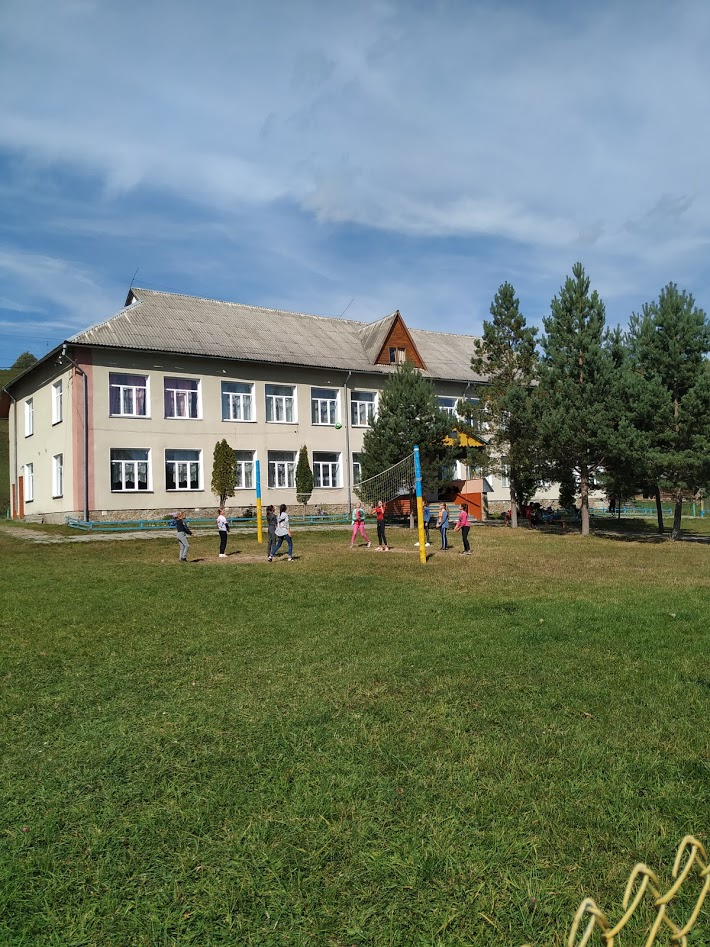 КласВипущеноПТНЗПродовжують навчання у 10 класіВНЗІ – ІІ рівня акредитаціїПрацюють9 клас12291Самбірський педагогічний коледж-№ п/пНазва тижняДатаВідповідальний1Тиждень трудового навчаннявересеньКомарницький С.В.2Тиждень безпеки дорожнього руху на тему: « Безпеки на дорозі – безпека життя»листопадКласні керівники, педагог-організатор3Всеукраїнський тиждень правагруденьВчитель історії та правознавства4Тиждень знань безпеки життєдіяльності (Безпека в надзвичайних ситуаціях)грудень-січеньКласні керівники,педагог-організатор5Тиждень  знавців української мови та літературиберезеньвчителі української мови та літературиКласКількість учнів на початок рокуКількість учнів на кінець рокуНеатестованоУспішністьУспішністьУспішністьУспішністьУспішністьКласКількість учнів на початок рокуКількість учнів на кінець рокуНеатестованоВДСП% якості досягнень11717-21617-31313-41818-287155,556+1*6+1*-0331*50688-053062,5777-133057,181515-049226,691515-059133,3По школі116117-32734447,5Класи2016-20172017-20182018-20192019-20202020-20212 – 958%52%55,754.947,5№ з/пПоточні видаткиЗатверджено на поточний рікНадійшло коштів  за рікВикористано коштів за рік1Видатки3 986 355,003 986 355,003 986 355,002Оплата праці і нарахування на заробітну плату 3 764 739,003 764 739,003 764 739,003Заробітна плата3 073 562,003 073 562,003 073 562,004Нарахування на оплату праці691 177,00691 177,00691 177,005Використання товарів і послуг211 116,00211 116,00211 116,006Предмети, матеріали обладнання та інвентар21 132,0021 132,0021 132,007Оплата послуг (крім комунальних)13 903,0013 903,0013 903,008Видатки на відрядження2 215,002 215,002 215,009Оплата комунальних послуг та енергоносіїв173 866,00173 866,00173 866,0010Оплата електроенергії56 298,0056 298,0056 298,0011Оплата інших енергоносіїв117 568,00117 568,00117 568,0012Поточні видатки 15 580,0010.500,0010 500,00№ з/пПоточні видаткиЗатверджено на поточний рікНадійшло коштів  за рікВикористано коштів за рік1Видатки829 122, 46829 122, 46829 122, 462Оплата праці і нарахування на заробітну плату 822 122, 46822 122, 46829 122, 463Заробітна плата674 370, 73674 370, 73674 370, 464Нарахування на оплату праці148 361, 56148 370, 73148 370, 735Використання товарів і послуг832, 00832, 00832, 006Предмети, матеріали обладнання та інвентар832, 00832, 00832, 007Оплата послуг (крім комунальних)8Видатки на відрядження9Оплата комунальних послуг та енергоносіїв10Оплата електроенергії11Оплата інших енергоносіїв12Поточні видатки 5 558,175 558, 17